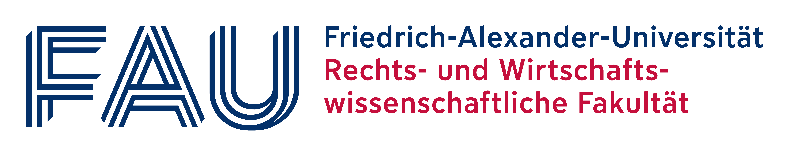 Expression of InterestI hereby express my interest in participating in theSeminar Public Economics 1 in Summer Semester 2024Once I have been assigned a topic, non‐participation in the seminar should be communicated within one week via email to ramona.v.mueller@fau.de so that the topic can possibly be reassigned to a student on the waiting list. Note: This form must be signed, dated, and submitted as a PDF-file via Email. Last Name, First Name:  	FAU Matriculation No.: 	 	FAU Degree Program:		Email:				Date:  	Signature: ________________________________Preferred Topics (start with most preferred topic and list at least 3 topics): 1.  2.  3.  4.  5.  When do you plan to start working on your Seminar thesis (15 pages)? 